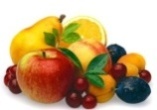 	Od 14. 10. do 18. 10. 2019Kuhinja si pridržuje pravico do spremembe jedilnika.                                                                                               Sadni krožnik sestavlja mešano sezonsko sveže sadje: jabolko, ananas, mandarina, hruška, banana, melona, pomaranča, klementina, jagode, marelice, paprika, korenček, k. zelje, ..   Otroci imajo ves čas na voljo vodo ali nesladkan čaj.DanZajtrkMalicaKosiloP.malicaPonedeljek14. 10.polbeli kruh puranja šunkašipkov čajsadno-zelenjavni krožnikmehiška enolončnica EKO govejim mesom domače zdrobovo pecivo polbeli kruhvodaželvicamlekoTorek15. 10.črni kruhmaslo BIOmedčajsadno-zelenjavni krožniksegedin ajdovi žganci z ocvirki polbeli kruh vodanavadni jogurtovsen kruhSreda          16. 10.mlečni rižsadno-zelenjavni krožnikzelenjavna juha špinačne testenine v paradižnikovi omakifižolova solatavodasadje polnozrnati kruhČetrtek          17. 10.kifelj bela kavasadno-zelenjavni krožnikpopečeni piščančji zrezki pire krompir bučke v omakivodasirova štručkasadjePetek	          18. 10.pirin kruhtopljen sirčaj gozdna jagodasadno-zelenjavni krožnikgoveja juha z zlatimi kroglicamipopečene piščančje kračke tri žita z zelenjavo zelje v solativodabuhtelj z marmeladomleko